■観光土産品の物産販売　出店概要１．概要２．本件問合せ先　やまなしブランドみやげ品協会　事務局　齊藤　〒400-8512　山梨県甲府市相生2-2-17　TEL：055-233-2241    FAX：055-233-2131    MAIL：saito@kofucci.or.jp①実施内容第81回日本公衆衛生学会総会参加者への観光土産品ＰＲ・販売ブースの出店②運　　営やまなしブランドみやげ品協会③目　　的大規模会議「第81回日本公衆衛生学会総会」の参加者に対して県内企業による観光土産品等の物産販売を行い山梨の魅力を全国に発信する。また、新型コロナウイルス感染症の再拡大により疲弊する事業所への売上増加と観光客・地域消費者への認知度向上を図る。⑤出店日時令和４年１０月７日（金）～９日（日）　　３日間　出店時間：１３:００～１７:００　※１日からの出店も可能です。また、販売時間は希望により変更可能です。⑥出店場所甲府駅北口ペデストリアンデッキ（連絡通路スペース、土産品展示ケース前）※希望スペースは、回答フォームよりご回答ください。（目安：１社1坪～2坪程度（2.57ｍ×2.57m））⑦出品商品貴社オススメの土産品（食品、物産、果物等）⑧募集出店者数１０社程度⑨出店内容各店個別の対面販売形式です。金銭授受は、各出店事業所でご対応ください。販売スペースのみの提供となりまので、備品（机、イス、のぼり旗等）はご持参ください。⑩出店手数料無料⑪申込方法下記専用フォームよりご回答ください。※最初の質問項目にて「観光土産品の物産販売」をご選択ください。https://forms.gle/R8Tb6KRh8zUtHECe9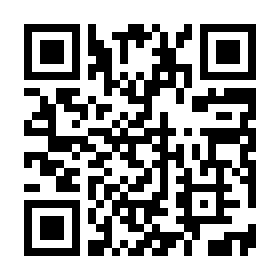 ⑫出店申込期限令和4年8月26日（金）まで⑬備　　考申込締切後、事務局より販売場所等をご連絡いたします。